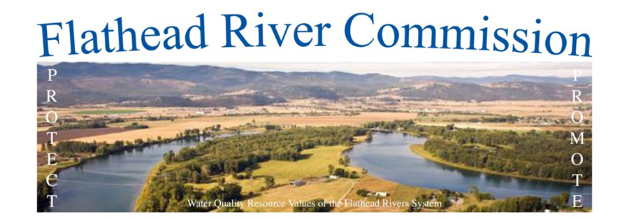 Flathead River Commission MinutesNovember 20, 7:00pm, South Campus Building, 40 11th Street, West, 2nd Floor Conference RoomNovember  MinutesAttendees:  Bob Storer, Verdell Jackson, Mark Siderius, Mark Haag, Pam Holmquist, Kenny Breidinger, Rusby Seabaugh, Steve SekelskyAbsent:  Cap Ingham, Larry Brosten, Kris Tempel, Roy Hutchins, Donna Pridmore, Larry Friedman, Gary SaureyPublic Attendees:  Samantha TappenbeckIntro & Public Comment:  NoneMinutes:  Rusby Seabaugh moved to “approve October minutes”.   Mark Haag seconded. Motion carried unanimously.Old Business:  Bob Storer gave an update on water shed conditions.   Flathead County precipitation is 103% of normal.   Hungry Horse Reservoir is 20.85’ below full pool.     There was general discussion on bank stabilization projects, how difficult it is to stabilize banks on a river and the need for a special management area for the lower Flathead River. The Stream Gauging Workshop is scheduled for Wednesday January 31st from 1pm to 5pm and Thursday, February 1st, from 8am to noon at the FWP office, 490 North Meridian, Kalispell.New Business:   General discussion was held on where the Flathead River Commission is headed and how often we should meet.    We talked about recruiting new members and how we are doing on our goals that we set in 2015.    Per our bylaws we have 11 primary members and four alternates.   We may consider lowering the number of primary members so we have a quorum when we need one.   The board felt that we should not meet monthly.  A suggestion was made to meet in April, May, June, July (if needed), October and January.   These changes will require a by-law change and such action would require notice to be given at the previous regular meeting.Water compact:   Nothing new to report.Adjournment:  Kenny Breidinger moved “to adjourn”, Bob Storer seconded.  Motion carried unanimously.Minutes submitted by:  Pam HolmquistThe next meeting is tentatively scheduled for Monday December 18th, at 7 pm, in the South Campus building, 40 11th Street West, second floor conference room.